Zlecany zakres prac:Zgodność z wymaganiami:Dane zleceniodawcy:Dane dotyczące wyrobu, procesu lub usługi:Załączniki:Składając zlecenie Zleceniodawca oświadcza, że: Ma prawo do rozporządzania wyrobem, procesem lub usługą wraz z jego dokumentacją techniczną w celu złożenia niniejszego zlecenia.Dołączona do zlecenia dokumentacja jest aktualna i dotyczy właściwego wyrobu, procesu lub usługi.Do laboratorium badawczego wraz z reprezentatywnymi egzemplarzami wyrobów (jeśli dotyczy) zostanie przedłożona właściwa dokumentacja.Będzie wypełniać wymagania stawiane przez CCJ WAT w ramach procesu oraz dostarczy CCJ WAT informacje niezbędne do dokonania oceny wyrobu, procesu lub usługi.W procesie wytwarzania wyrobu, procesu lub usługi nie są wykorzystywane technologie lub inne opracowania WAT. W przypadku wykorzystywania, Zleceniodawca zgłosi ten fakt i przekaże szczegóły w oddzielnym piśmie.Zleceniodawca przyjmuje do wiadomości, że dokumenty będące przedmiotem niniejszego wniosku zostaną wydane po ocenie właściwości zgłoszonych wyrobów, procesów lub usług i uregulowaniu wszystkich zobowiązań finansowych wobec CCJ WAT. W przypadku negatywnego wyniku badań Zleceniodawca zobowiązuje się do uregulowania należności finansowych związanych z dotychczas przeprowadzonymi czynnościami. Ponadto Zleceniodawca przyjmuje do wiadomości, że:Warunkiem rozpoczęcia procesu oceny i weryfikacji jest otrzymanie przez CCJ WAT poprawnie wypełnionego wniosku, niezbędnej dokumentacji i próbek do badań (jeśli dotyczy).Pisemne potwierdzenie weryfikacji poprawności zawartych we wniosku zapisów wraz z terminem i kosztem realizacji usługi przesłane zostanie do akceptacji Zleceniodawcy. Akceptacja Zleceniodawcy niezbędna jest do kontynuowania procesu oceny. Brak terminowych płatności stanowi podstawę wstrzymania przyszłych prac w procesie oceny realizowanych przez CCJ WAT. Przysługuje mu prawo do złożenia skargi na działania CCJ WAT na każdym etapie procesu oceny oraz prawo do odwołania od decyzji Dyrektora CCJ WAT.CCJ WAT oświadcza, że: Posiada osobowość prawną i ubezpieczenie od odpowiedzialności cywilnej.Dysponuje wystarczającymi zasobami niezbędnymi do przeprowadzenia procesu oceny i weryfikacji właściwości zgłoszonego wyrobu, procesu lub usługi.Przetwarzanie danych osobowych Zleceniodawcy, określonych w umowie i na przygotowanych formularzach w związku z realizacją tej umowy, odbywa się na zasadach określonych w rozporządzeniu Parlamentu Europejskiego i Rady (UE) 2016/679 z dnia 27 kwietnia 2016 r. w sprawie ochrony osób fizycznych w związku z przetwarzaniem danych osobowych i w sprawie swobodnego przepływu takich danych oraz uchylenia dyrektywy 95/46/WE (ogólne rozporządzenie o ochronie danych) dalej RODO.Zleceniobiorca informuje Zleceniodawcę, że administratorem danych osobowych jest Wojskowa Akademia Techniczna im. Jarosława Dąbrowskiego z siedzibą w Warszawie (kod: 00-908) przy ul. Gen. Sylwestra Kaliskiego 2. Administrator danych powołał inspektora ochrony danych nadzorującego prawidłowość przetwarzania danych osobowych, z którym można się skontaktować za pośrednictwem adresu e-mail: iod@wat.edu.pl lub pod nr tel. 261 839 950. Dane osobowe będą przetwarzane w celu zawarcia i wykonania umowy oraz wykonania zadań administratora danych wynikających z niniejszej umowy na podstawie art.6 ust.1 lit. b, c, f RODO. Podanie danych jest dobrowolne, jednak konieczne do realizacji celów do jakich zostały zebrane. Dane osobowe przechowywane będą przez okres trwania umowy oraz przedawnienia terminów dochodzenia ewentualnych roszczeń i dokumentowania dla celów podatkowych.Zleceniodawca ma prawo dostępu do treści swoich danych oraz z zastrzeżeniem przepisów prawa: prawo ich sprostowania, usunięcia, ograniczenia przetwarzania, prawo do przenoszenia danych, prawo do wniesienia sprzeciwu. Zleceniodawca ma prawo do wniesienia skargi do Prezesa Urzędu Ochrony Danych Osobowych, gdy uzna , iż przetwarzanie danych osobowych go  dotyczących narusza przepisy RODO.Warunki realizacji procesu: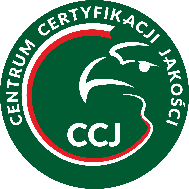                                  Wniosek o certyfikację(wypełniony wniosek należy przesłać w formacie edytowalnym /*.docx/, podpisany wniosek należy wysłać dopiero po uzupełnieniu przez CCJ warunków realizacji)                                 Wniosek o certyfikację(wypełniony wniosek należy przesłać w formacie edytowalnym /*.docx/, podpisany wniosek należy wysłać dopiero po uzupełnieniu przez CCJ warunków realizacji)Nr ewidencyjny:Nr ewidencyjny:Data rejestracji:wypełnia CCJwypełnia ZleceniodawcaWydanie certyfikatu potwierdzającego zgodność wyrobu, procesu lub usługi z wymaganiami Nadzór nad wyrobem, procesem lub usługą ocena procesu produkcjiAktualizacja certyfikatu Przeprowadzenie badań wyrobu, procesu lub usługi / typoszereguProgram certyfikacji (nazwa programu certyfikacji)Inne wymagania(normy, procedury badawcze, wymagania własne, itp.)Nazwa, adres i NIP zleceniodawcyNazwa i adres posiadacza certyfikatuNazwa i adres zakładu produkcyjnegoKompetentny przedstawiciel zleceniodawcy(imię, nazwisko, telefon, e-mail)Nazwa wyrobu, procesu lub usługi / typoszereguDokumentacja techniczna wyrobu, procesu lub usługi(opis, rysunki, schematy, objaśnienia, obliczenia).Dokumentacja techniczna wyrobu, procesu lub usługi(opis, rysunki, schematy, objaśnienia, obliczenia).Sprawozdania z badań / Sprawozdania z badań zostaną dostarczone po wykonaniu badań(niepotrzebne skreślić)Sprawozdania z badań / Sprawozdania z badań zostaną dostarczone po wykonaniu badań(niepotrzebne skreślić)Informacje dodatkowe (np. sprawozdania z badań, certyfikaty itp.)Termin realizacji usługiKoszt usługi wynosiLaboratorium wykonujące badania……………………………………	Zleceniodawca……………………………………CCJ